南京财经大学省级培训项目2022GZSP04（青年教师教学能力提升培训—市场营销专业）开班通知各位学员:根据《省教育厅关于做好2022年职业院校教师培训工作的通知》（苏教师函〔2022〕7号）文件要求，我校现将相关“青年教师教学能力提升培训—市场营销专业”培训项目培训报到事项通知如下：一、培训时间2022年6月20日—2022年6月30日（6月19日14：00—17：00报到） 二、报到地点及住宿安排1.报到地点：南京市鼓楼区建宁路65号金川科技园9号楼万象恒元酒店前台2.住宿地点：南京市鼓楼区建宁路65号金川科技园9号楼万象恒元酒店三、培训费用培训经费、食宿费由国家财政专项经费承担，交通费由学员所在单位承担，培训期间食宿统一安排。四、携带物品1.身份证件2.《江苏省高等职业院校教师培训登记表》一式两份（盖章）3.《江苏省高等职业院校教师培训任务书》一份（盖章）4. 健康承诺书一份5.二寸照片1张（结业证书用）五、报到联系人联 系 人：徐  勇   025-83494852、18905186966杨丽杰   025-83494702、13851428874电子邮箱：2960983830@qq.comQQ群：486273082（2022GZSP04市场营销专业）六、疫情防控要求学员在参加培训前 14 天内身体健康，无发热、胸闷、乏力、干咳等症状，并持有“苏康码”绿码；无疫情中高风险地区、防控重点地区旅居史；未接触确诊或疑似新冠肺炎患者，未密切接触疫情防控重点地区返乡人员；无国（境）外旅居史或未接触过国（境）外人员。参培期间，自觉遵守国家法律法规、本次培训的各项规章制度，自觉配合校方落实疫情防控措施要求；自觉服从校方的管理，不做有损单位和教师行为规范的行为；未经培训方允许，不擅自离开培训点；把自己和他人的健康和人身安全放在首位，不做任何有风险或有潜在风险的事。一旦出现因不服从培训安排或离开培训点造成的损失或事故，责任由本人承担。七、交通线路（1）南京站: 乘10路、54路、66路、555路、558、535、D3公交车到民生街下，马路对面金川科技园即到。或打车起步价民生街即到。（2）南京南站: 南京南站乘坐地铁1号线、3号线到南京火车站下，转乘10路、66路、555路、558路D3路公交车到民生街下，马路对面金川科技园即到。（3）南京汽车客运站(小红山）：南京站（北广场西站）乘坐32路、D51路公交至中央门东站，同站换乘10路、558路、66路、555路、D3路公交至民生街站下车，马路对面金川科技园即到。南京财经大学继续教育学院2022年5月30日附 酒店周边交通图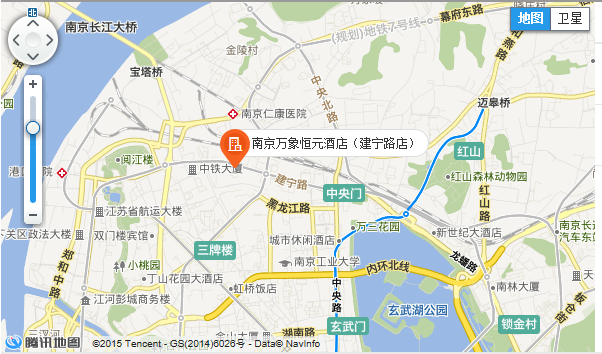 